T.C.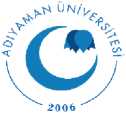 ADIYAMAN ÜNİVERSİTESİ
	 ……………………………………………DEKANLIĞINA/MÜDÜRLÜĞÜNEEK SINAV BAŞVURU FORMUAşağıda belirtmiş olduğum dersler için azami sürelerini dolduran son sınıf öğrencilerine verilen ek sınav hakkından faydalanmak istiyorum. ... /... / 20.Bilgilerinizi ve gereğini arz ederim.Adı Soyadı :	İmzaBölümü/Program :Öğrenci No :GSM :NOT: Azami öğrenim süresini tamamlayan son sınıf öğrencilerine, HİÇ ALMADIĞI, BAŞARISIZ veDEVAMSIZ olduğu bütün dersler için 2 ek sınav hakkı verilir.Bu formu doldurarak ilgili akademik biriminize şahsen başvurmanız gerekmektedir.SayıDers KoduDers AdıDers Yarıyılı(Güz/Bahar)123456789101112131415